
Nola jokatu maskara ez erabiltzeagatik isuna jasoz gero 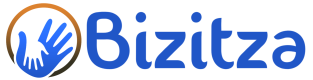 Lasai egon eta agenteari errespetuz hitz egin.Ahal baduzu grabatu elkarrizketa.Salbuetsita bazaude, ziurtagiri medikoa erakutsi (distantziari eutsiz), badaukazula egiazta dezaten.Ez dute zertan diagnostikoa irakurri, ezta medikuaren izena ere.NANa eskatzen dute pertsona bera zarela egiaztatzeko.Intimitaterako eskubidea alegatu (18 Europako Batasuna) eta datuak babesteko legea.Era berean jokatu, Erantzukizunpeko Adierazpena baldin baduzu.Salaketa-akta idazten baduzue, eskatu kopia bat (oso garrantzitsua da idazten duzuena errealitatearekin bat datorrela ziurtatzeko).Ondoren, espedientearen hasieraren jakinarazpena iritsiko zaizu. Salbuespena- Erantzukizuneko Adierazpena edukiz gero edo bizikideak  izanez gero alegazioak aurkeztu ahal dira, bestela ez. Isuna 100-150 euro artekoa da.ADI: 2/2021 Legea, 13/2021 Dekretuak eguneratu-takoa, Lehendakariaren Dekretuaren gainetik dago. Baina estatuko 13/2021 dekretu horrek honako hau dio eta hori bai hartu behar da kontuan:6.1 b) art. 6 urtetik gorako pertsonek nahitaez erabili behar dute maskara aire zabaleko edozein espaziotan, baldin eta, jende pilaketagatik, ezin bada haien artean gutxienez 1,5 metroko tartea mantendu, bizikideen taldeak izan ezik.6.1.d) art. Aire zabaleko ekitaldi jendetsuetan, bertaratuak zutik daudenean edo eserita daudenean baina pertsonen artean 1,5 metroko distantzia ezin denean mantendu, bizikideen taldeak izan ezik.Lehendakariaren 35/2021 Dekretuak sartzen duen gauza berria maskara berriro aire zabalean derrigortzea da eta hauxe dio “baldin eta pertsonen artean 1,5 metroko gutxieneko tartea etengabe mantentzea ezinezkoa bada”. Horregatik, Dekretuak dio honako eremuetan derrigorrezkoa dela: eremu komertzialetan, hirigune historikoetan, parkeetan, zebrabideetan, plazetan eta espaloietan, etab. Baina 1,5eko distantziari eusten badiogu, orain arte bezala jarraitu behar dugu: maskararik gabe.(2021/7/23)Como actuar en caso de multa por no utilizar la mascarilla Mantente tranquilo-a y habla de forma respetuosa al-a la agente.Si puedes, graba la conversación.En caso de estar exento, enseña el certificado médico (a una distancia) para que comprueben que existe. No tienen por qué leer el diagnóstico,  ni el nombre del médico. Suelen pedir el DNI para corroborar que eres la misma persona.Alega el derecho a la intimidad (art. 18 CE) y la ley orgánica de protección de datos).Actúa igualmente si tienes una Declaración Responsable.Si redactan acta de denuncia, pide una copia (es muy importante para asegurarnos de que lo que escriben coincide con la realidad).Posteriormente te llegará una notificación de inicio de expediente. En el caso de tener excepción o Declaración Responsable o ser conviviente se podrán presentar alegaciones. En el resto no. La multa ronda los 100 a 150.-€OJO: La Ley 2/2021 modificada por el RDL 13/2021 de 24 de junio está por encima del último Decreto del Lehendakari. Pero el Decreto 13/2021 estatal dice lo siguiente y a esto sí habría que atenerse:Art. 6.1 b) Las personas de 6 años en adelante quedan obligadas al uso de la mascarilla en cualquier espacio al aire libre en el que por la aglomeración de personas, no resulte posible mantener una distancia mínima de 1,5 metros entre las mismas, salvo grupos de convivientes.Art. 6.1.d) En los eventos multitudinarios al aire libre, cuando los asistentes estén de pie o si están sentados cuando no se pueda mantener 1,5 metros de distancia entre personas, salvo grupos de convivientes.La novedad del Decreto 35/2021 del Lehendakari es que quiere que el uso de la mascarilla en espacios al aire libre vuelva a ser obligatorio, “siempre que no resulte posible mantener de modo constante una distancia mínima de 1,5 metros entre personas” y por eso el Decreto recoge que hay que llevarla en zonas comerciales, cascos históricos, parques, pasos de cebra, plazas y aceras, etc. Pero si mantenemos la distancia de 1,5 debemos seguir como hasta ahora: SIN MASCARILLA.(23/7/2021)